Cấu trúc đề thi:Câu 1. Giải phương trình - hệ phương trìnhCâu 2. Đồ thị hàm sốCâu 3. Giải toán bằng cách lập phương trìnhCâu 4. Định lý VietCâu 5. Hình học - Đường tròn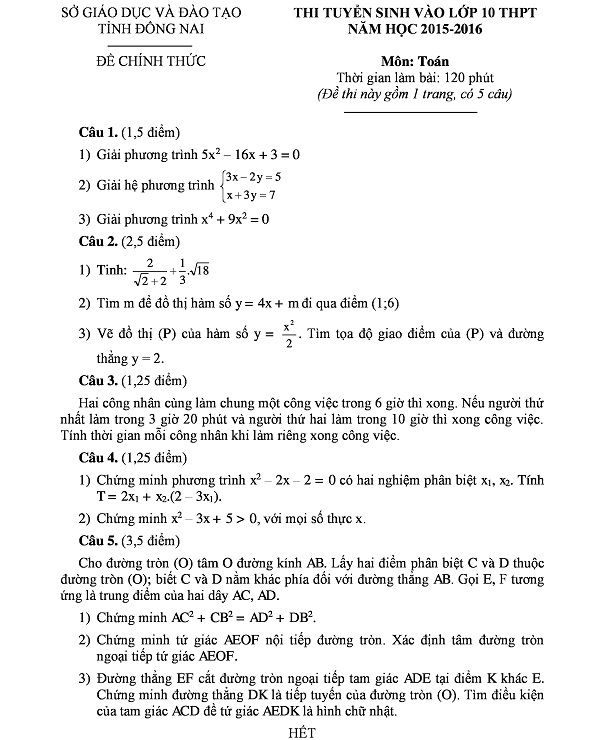 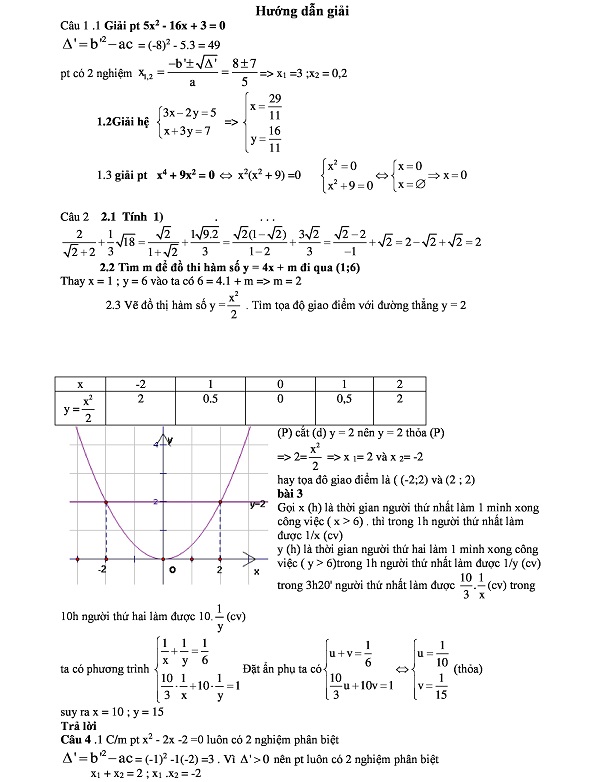 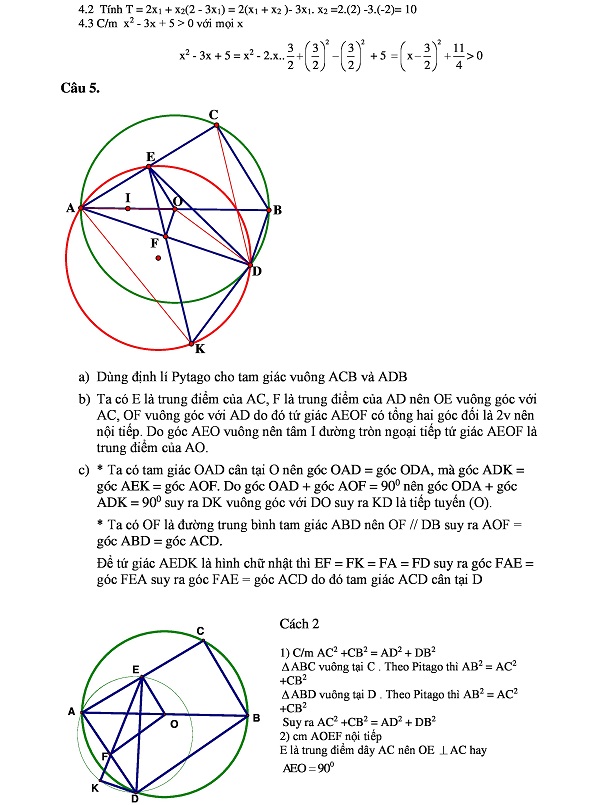 